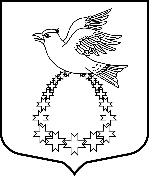 Администрациямуниципального образования «Вистинское  сельское поселение»муниципального образования «Кингисеппский муниципальный район»Ленинградской областиП О С Т А Н О В Л Е Н И Е20.12.2019 г. №  161«О приведении в соответствие с требованиями законодательства Положения о признании помещения жилым помещением, жилого помещения непригодным для проживания, многоквартирного дома аварийным и подлежащим сносу или реконструкции, садового дома жилым домом и жилого дома садовым домом, утвержденного Постановлением администрации МО «Вистинское сельское поселение» от 22.05.2019 №  51»В целях приведения Положения о признании помещения жилым помещением, жилого помещения непригодным для проживания, многоквартирного дома аварийным и подлежащим сносу или реконструкции, садового дома жилым домом и жилого дома садовым домом, утвержденного Постановлением администрации МО «Вистинское сельское поселение» от 22.05.2019 № 51 в соответствие с требованиями Постановления Правительства РФ от 29.11.2019 № 1535 «О внесении изменений в Положение о признании помещения жилым помещением, жилого помещения непригодным для проживания, многоквартирного дома аварийным и подлежащим сносу или реконструкции, садового дома жилым домом и жилого дома садовым домом», руководствуясь Уставом МО «Вистинское сельское поселение» администрация МО «Вистинское сельское поселение» ПОСТАНОВЛЯЕТ:Внести в Положение о признании помещения жилым помещением, жилого помещения непригодным для проживания, многоквартирного дома аварийным и подлежащим сносу или реконструкции, садового дома жилым домом и жилого дома садовым домом, утвержденное Постановлением администрации МО «Вистинское сельское поселение» от 22.05.2019 № 51 следующие изменения:Пункт 34 читать в следующей редакции:«Основанием для признания многоквартирного дома аварийным и подлежащим сносу или реконструкции является аварийное техническое состояние его несущих строительных конструкций (конструкции) или многоквартирного дома в целом, характеризующееся их повреждениями и деформациями, свидетельствующими об исчерпании несущей способности и опасности обрушения многоквартирного дома, и (или) кренами, которые могут вызвать потерю устойчивости многоквартирного дома.В случае если многоквартирный дом признан аварийным и подлежащим сносу или реконструкции, жилые помещения, расположенные в таком многоквартирном доме, являются непригодными для проживания.»Пункт 42 изложить в следующей редакции:«Комиссия на основании заявления собственника помещения, федерального органа исполнительной власти, осуществляющего полномочия собственника в отношении оцениваемого имущества, правообладателя или гражданина (нанимателя), либо на основании заключения органов государственного надзора (контроля) по вопросам, отнесенным к их компетенции, либо на основании заключения экспертизы жилого помещения, проведенной в соответствии с постановлением Правительства Российской Федерации от 21 августа 2019 г. N 1082 "Об утверждении Правил проведения экспертизы жилого помещения, которому причинен ущерб, подлежащий возмещению в рамках программы организации возмещения ущерба, причиненного расположенным на территориях субъектов Российской Федерации жилым помещениям граждан, с использованием механизма добровольного страхования, методики определения размера ущерба, подлежащего возмещению в рамках программы организации возмещения ущерба, причиненного расположенным на территориях субъектов Российской Федерации жилым помещениям граждан, с использованием механизма добровольного страхования за счет страхового возмещения и помощи, предоставляемой за счет средств бюджетов бюджетной системы Российской Федерации, и о внесении изменений в Положение о признании помещения жилым помещением, жилого помещения непригодным для проживания, многоквартирного дома аварийным и подлежащим сносу или реконструкции, садового дома жилым домом и жилого дома садовым домом", проводит оценку соответствия помещения установленным в настоящем Положении требованиям и принимает решения в порядке, предусмотренном пунктом 47 настоящего Положения.Части 1 и 2 пункта 44 изложить в следующей редакции:«- прием и рассмотрение заявления и прилагаемых к нему обосновывающих документов, а также иных документов, предусмотренных пунктом 42 настоящего Положения;- определение перечня дополнительных документов (заключения (акты) соответствующих органов государственного надзора (контроля), заключение  юридического лица, являющегося членом саморегулируемой организации, основанной на членстве лиц, выполняющих инженерные изыскания и имеющих право на осуществление работ по обследованию состояния грунтов оснований зданий и сооружений, их строительных конструкций (далее специализированная организация), по результатам обследования элементов ограждающих и несущих конструкций жилого помещения), необходимых для принятия решения о признании жилого помещения соответствующим (не соответствующим) установленным в настоящем Положении требованиям;»В подпункте «д» пункта 45 слово «проектно-изыскательской» заменить словом «специализированной».Дополнить Положение пунктом 47.1 следующего содержания:«47.1. Два экземпляра заключения, указанного в абзаце восьмом пункта 47 настоящего Положения, в 3-дневный срок направляются комиссией в соответствующий федеральный орган исполнительной власти, орган исполнительной власти субъекта Российской Федерации, орган местного самоуправления для последующего принятия решения, предусмотренного абзацем седьмым пункта 7 настоящего Положения, и направления заявителю и (или) в орган государственного жилищного надзора (муниципального жилищного контроля) по месту нахождения соответствующего помещения или многоквартирного дома.»Приложение № 2 к Положению изложить в редакции, прилагаемой к настоящему Постановлению.Настоящее Постановление вступает в силу с момента принятия и подлежит размещению на официальном сайте МО «Вистинское сельское поселение».Контроль за исполнением настоящего постановления оставляю за собой. Глава администрацииМО «Вистинское сельское поселение»				И. Н. СажинаПриложениек Постановлению администрации от __.__.2019 г. № ___(форма)АКТ обследования помещения (многоквартирного дома)«___»___________ 20___ г. № _________________________________________________________________________________(месторасположение помещения (многоквартирного дома), в том числе наименования населенного пункта и улицы, номера дома и квартиры)Межведомственная комиссия, назначенная______________________________________________________________________________(кем назначена, наименование органа местного самоуправления,дата, номер решения о созыве комиссии)в составе председателя __________________________________________________________               (ФИО, занимаемая должность и место работы)и членов комиссии ______________________________________________________________               (ФИО, занимаемая должность и место работы)при участии приглашенных экспертов _________________________________________________________________________________________________________________________________________________________________________________________________________(ФИО, занимаемая должность и место работы)и приглашенного собственника помещения или уполномоченного им лица____________________________________________________________________________________________________________________________________________________________ (ФИО, занимаемая должность и место работы)произвела обследование помещения (многоквартирного дома) по заявлению __________________________________________________________________________________________(реквизиты заявителя: ф.и.о. и адрес - для физического лица,наименование организации и занимаемая должность - для юридического лица)и составила настоящий акт обследования помещения (многоквартирного дома) _______________________________________________________________________________________.(адрес, принадлежность помещения, кадастровый номер, год ввода в эксплуатацию)    Краткое описание состояния жилого помещения, несущих строительных конструкций, инженерных систем здания, оборудования и механизмов и прилегающей к зданию территории ______________________________________________________________________________________________________________________________________________________________________________________________________________________________________________________________________________________________________________    Сведения о несоответствиях установленным требованиям с указанием фактических значений показателя или описанием конкретного несоответствия ______________________________________________________________________________________________________________________________________________________________________________________________________________________________________________________________________________________________________________________________________________    Оценка результатов проведенного инструментального контроля и других видов контроля и исследований _______________________________________________________________________________________________________________________________________________.(кем проведен контроль (испытание), по каким показателям, какие фактические значения получены)    Рекомендации межведомственной комиссии и предлагаемые меры, которые необходимо принять для обеспечения безопасности или создания нормальных условий для постоянного проживания __________________________________________________________________________________________________________________________________________________________________________________________________________________________________________________________________________________________________________________________________________________________________________________________    Заключение межведомственной комиссии по результатам обследования помещения ________________________________________________________________________________________________________________________________________________________________________________________________________________________________________________________________________________________________________________________    Приложение к акту:    а) результаты инструментального контроля;    б) результаты лабораторных испытаний;    в) результаты исследований;    г) заключения экспертов специализированных организаций;    д) другие материалы по решению межведомственной комиссии.Председатель межведомственной комиссии    _____________________         ________________________________ (подпись)					 (ФИО)Члены межведомственной комиссии    _____________________         ________________________________(подпись)					 (ФИО)    _____________________         ________________________________(подпись)					 (ФИО)    _____________________         ________________________________(подпись)					 (ФИО)    _____________________         ________________________________(подпись)					 (ФИО)